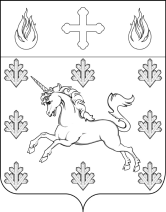 СОВЕТ ДЕПУТАТОВ ПОСЕЛЕНИЯ СОСЕНСКОЕРЕШЕНИЕ 21 марта 2019 года № 13/7О внесении изменений в Решение Совета депутатов поселения Сосенское от 22 января 2015 года № 24/3 «Об утверждении Положения «О муниципальной службе в администрации поселения Сосенское» Руководствуясь Федеральным законом от 2 марта 2007 года № 25-ФЗ "О муниципальной службе в Российской Федерации", Законом города Москвы от 22 октября 2008 года № 50 "О муниципальной службе в городе Москве", Уставом поселения Сосенское, Совет депутатов поселения Сосенское решил:Внести изменения в Решение Совета депутатов поселения Сосенское от 22 января 2015 года № 24/3 «Об утверждении Положения «О муниципальной службе в Администрации поселения Сосенское»» изложив подпункт 3 пункта 2 статьи 44 Приложения к Решению в следующей редакции:«3) пенсия за выслугу лет. Минимальная продолжительность стажа муниципальной службы для назначения пенсии за выслугу лет в соответствующем году определяется согласно приложению 2 к Федеральному закону "О государственном пенсионном обеспечении в Российской Федерации".»; Настоящее Решение распространяется на правоотношения, возникшие с 1 января 2019 года.Опубликовать настоящее Решение в газете «Сосенские вести» и разместить на официальном сайте органов местного самоуправления поселения Сосенское в информационно-телекоммуникационной сети «Интернет».Настоящее Решение вступает в силу со дня его официального опубликования.Контроль за исполнением настоящего Решения возложить на Депутата Совета депутатов поселения Сосенское Гущину И.Е.Глава поселения Сосенское				                            К.О. Бармашев